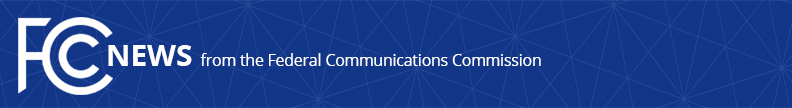 Media Contact: Mike Snyder, (202) 418-0997michael.snyder@fcc.govFor Immediate ReleaseFCC TO HOLD ACCESSIBILITY INNOVATIONS EXPOEvent to Showcase Technology Solutions for Users of All Abilities  -- WASHINGTON, Oct. 05, 2017 – The Federal Communications Commission announced it will host an Accessibility Innovations Expo from 10 a.m. to noon on Oct. 23, 2017, featuring technologies that advance accessibility for people with disabilities.  The Expo, which is co-hosted by the FCC’s Consumer & Governmental Affairs Bureau and Connect2HealthFCC (C2H) Task Force, coincides with National Disability Employment Awareness Month and will highlight how technology can provide opportunities for people to be fully engaged in an increasingly technological workforce.More than two dozen exhibitors are participating in the event, which will showcase breakthrough innovative technology solutions for users of all abilities.  Exhibitors include innovators, entrepreneurs, technology companies, organizations, and academics.  A full list of Expo exhibitors is available at www.fcc.gov/innovate.  In addition to showcasing how technology can assist people with disabilities in the workplace, several exhibits will highlight the role technology can provide in health and wellness, a driving force of the work of the C2H Task Force. The Expo is free and open to the public and will be held at Pepco Edison Place Gallery at 702 8th St NW, Washington, D.C. 20068.Innovation is one of the core drivers for advancement in accessibility for people with disabilities.  Through the Accessibility Innovations Expo, the FCC recognizes and champions such innovation, as it does through the work of the Disability Rights Office and the annual Chairman's Awards for Advancement in Accessibility (Chairman's AAA), an FCC program recognizing products, services, standards and other innovative developments that can improve the experience of people with disabilities in communications and video programming. Reasonable accommodations for people with disabilities are available upon request. Requesters must provide description of the accommodation and contact information.  Last minute requests will be accepted, but may be impossible to fill.  Send an e-mail to fcc504@fcc.gov or call the Consumer & Governmental Affairs Bureau at 202-418-0530 (voice), 202-418-0432 (TTY), or ASL Videophone: 1-844-432-2275.###
Office of Media Relations: (202) 418-0500TTY: (888) 835-5322Videophone:  (844) 432-2275Twitter: @FCCwww.fcc.gov/office-media-relationsThis is an unofficial announcement of Commission action.  Release of the full text of a Commission order constitutes official action.  See MCI v. FCC, 515 F.2d 385 (D.C. Cir. 1974).